DIRECȚIA DE SĂNATATE PUBLICĂ A JUDETULUI CLUJLABORATOR DE DIAGNOSTIC ȘI INVESTIGARE ÎN SĂNĂTATE PUBLICĂ DIAGNOSTIC MICROBIOLOGIC   Cluj-Napoca  Str. N. Bălcescu nr. 16,  Tel. 0264-592983; mail:microbiologie@dspcluj.ro  CERERE DE ANALIZĂ  MICROBIOLOGICA  -UNITATI   PRODUCTIE   Numar cerere/Dispozitie de incasare: _______________________ Data:________ Beneficiar___________________________________Adresa:__________________________________     Telefon: ___________________Email:_________________________________ CUI  ____________________ Locul prelevarii______________________________________________________________________De către _________________________________________ data de _____/_____/________ ora ______CARACTERISTICI  PROBA:ANALIZELE MICROBIOLOGICE SOLICITATEAnalizele  nu sunt acreditate  RENARScopul determinarilor:              Contra cost                   □                               Clientul solicită buletin analiza:    PORTAL           SUPORT HARTIE           Reprezentant beneficiar:   Nume si prenume:_____________________________________Data:_____________Semnătura:___________ FISA DE INFORMARE CLIENT – ANALIZA CERERIINOTE1. Clientul raspunde de corectitudinea informatiilor furnizate in Cererea de analiză.2. Clientul raspunde de prelevarea corecta a probei  pentru care  solicita analiza, conform instructiunilor de recoltare primite.       3. Metodele de analiza si tarifele sunt cunoscute si acceptate  de client, conform informatiilor din cererea de analiza.        4. Clientul va fi informat asupra oricarei modificari survenite la metodele de analiza; 5. Laboratorul isi rezerva dreptul de a informa sectiile de specialitate din DSP in legatura cu probele neconforme, atunci cand         acestea reprezinta o  problema de sanatate publica. 6. Buletinul de analiza se poate obtine de pe portal sau de la sediul laboratoruluiINFORMARE PRIVIND PRELUCRAREA DATELOR CU CARACTER  PERSONAL IN CADRUL DSPDirecția de Sănătate Publică a Județului Cluj are calitatea de operator de date cu caracter personal în sensul Regulamentului  UE nr.679 din 27 aprilie 2016, în relație cu persoanele fizice care se adresează sau stabilesc raporturi juridice cu această instituție.Datele cu caracter personal sunt utilizate în scopul eliberării buletinului de analiză a probei și în scop financiar contabil; vor fi păstrate prin arhivarea actelor ce le conțin conform termenelor stabilite în Nomenclatorul arhivistic al DSP Cluj emis în baza Legii nr.16/1996 rep.; vor fi folosite exclusiv în scopul pentru care au fost colectate și sunt protejate prin măsurile de securitate și confidențialitate adoptate în cadrul instituției; pot fi divulgate numai angajaților Direcției de Sănătate Publică a Județului Cluj care au atribuții de serviciu în soluționarea cererii dumneavoastră și după caz: împuterniciților (ex. firmă de curierat, firmă de arhivare), Ministerului Sănătății, Trezoreriei Cluj, organismelor competente în cadrul procedurilor judiciare. Conform prevederilor legale aplicabile, beneficiați de: dreptul de informare, dreptul de acces, dreptul la rectificare, dreptul la restricționarea prelucrării în condițiile art.18 din Regulament, dreptul de a vă adresa Autorității de supraveghere și justiției.Declar că am fost informat asupra prelucrării datelor cu caracter personal în cadrul Direcției de Sănătate Publică a Județului ClujData___________________                                                    Nume, prenume_________________________________ Semnătura____________________________________                                                                         Fisa de analiza a capabilitatiiCod probaDenumirea probeiSuprafata recoltataAlte informatiiM51.M52.M53.M54.M55.M56.Denumirea analizeiNr. probe Pret (lei)/probaMetoda analizaRecipienţi   42    Microbiologie sanitara , S. Manescu, Ed. Medicala Bucuresti,1989Suprafeţe    45Microbiologie sanitara , S. Manescu, Ed. Medicala Bucuresti,1989Mâini personal55Microbiologie sanitara , S. Manescu, Ed. Medicala Bucuresti,1989Aeromicrofloră40Microbiologie sanitara , S. Manescu, Ed. Medicala Bucuresti,1989DataSituatia echipamentelorSituatia materialelor si reactivilorSituatia personaluluiConcluziiFunctionale: Da              Nu 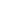 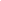     Cantitate suficienta    Da              Nu   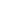 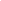 CorespunzatoareDa             Nu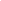 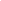 Laboratorul este capabil sa efectueze analizele solicitateDa               Nu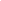 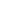 Personal care receptioneaza Observatii:                                                                                                                                                                        Cod  F 05-03, Ed.01/Rev.0Observatii:                                                                                                                                                                        Cod  F 05-03, Ed.01/Rev.0Observatii:                                                                                                                                                                        Cod  F 05-03, Ed.01/Rev.0Observatii:                                                                                                                                                                        Cod  F 05-03, Ed.01/Rev.0Observatii:                                                                                                                                                                        Cod  F 05-03, Ed.01/Rev.0